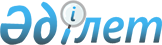 2014 жылға жұмыссыздар үшін қоғамдық жұмыстарды ұйымдастыру туралыҚостанай облысы Денисов ауданы әкімдігінің 2013 жылғы 25 желтоқсандағы № 397 қаулысы. Қостанай облысының Әділет департаментінде 2014 жылғы 21 қаңтарда № 4411 болып тіркелді

      Қазақстан Республикасының 2001 жылғы 23 қаңтардағы "Халықты жұмыспен қамту туралы" Заңының 7-бабының 5) тармақшасына, 20-бабының 1, 5-тармақтарына, Қазақстан Республикасы Үкіметінің 2001 жылғы 19 маусымдағы № 836 "Халықты жұмыспен қамту туралы" Қазақстан Республикасының 2001 жылғы 23 қаңтардағы Заңын іске асыру жөніндегі шаралар туралы" қаулысымен бекітілген, Қоғамдық жұмыстарды ұйымдастыру мен қаржыландырудың ережесінің 6, 8, 9-тармақтарына сәйкес Денисов ауданының әкімдігі ҚАУЛЫ ЕТЕДІ:



      1. Қоса берілген Денисов ауданы бойынша 2014 жылға жұмыссыздар үшін ұйымдардың тізбесі, қоғамдық жұмыстардың түрлері, көлемдері және нақты жағдайлары бекітілсін.



      2. Қоғамдық жұмыстарға қатысатын жұмыссыздарға еңбегіне төленетін ақының мөлшері жергілікті бюджет қаражаты есебінен 2014 жылға белгіленген ең төменгі айлық жалақының бір жарым мөлшерінде бекітілсін.



      3. Мыналар:



      1) қоғамдық жұмыстарды ұйымдастырған кезде, Мемлекеттік әлеуметтік сақтандыру қорына әлеуметтік аударымдар, әлеуметтік салық және қосылған құн салығы жергілікті бюджеттен өтеледі және жұмыс берушілердің есеп айырысу шоттарына аударылады;



      2) қоғамдық жұмыстарды орындауға арналған шартта белгіленген мөлшерлерде жалақыны аудару және төлеу бойынша екінші деңгейдегі банктердің қызметтеріне комиссиялық сыйақы төлеу шығындары жұмыс берушілердің есеп айырысу шоттарына жергілікті бюджеттен өтелетіндігі белгіленсін.



      4. Қоғамдық жұмыстарды ұйымдастыру "Денисов ауданының жұмыспен қамту және әлеуметтік бағдарламалар бөлімі" мемлекеттік мекемесі және тізбеде белгіленген ұйымдар арасында қолданыстағы заңнамаға сәйкес жасалған қоғамдық жұмыстарды орындауға арналған шартта жүргізілсін.



      5. "Денисов ауданының жұмыспен қамту және әлеуметтік бағдарламалар бөлімі" мемлекеттік мекемесі:



      1) жұмыс берушілермен қоғамдық жұмыстарды орындауға шарттар жасалсын;



      2) қоғамдық жұмыстарға қатысатын жұмыссыздардың есебін жүзеге асырсын;



      3) жұмыссыздарды қоғамдық жұмыстарға жібергенде осы қаулыны басшылыққа алсын.



      6. Қоғамдық жұмыстар жүргізілетін аумақтардағы ауылдық округтер мен ауыл әкімдері қоғамдық жұмыстарды ұйымдастыруда көмек көрсетсін.



      7. Осы қаулының орындалуын бақылау Денисов ауданы әкімінің орынбасары А.А. Ташпановқа жүктелсін.



      8. Осы қаулы алғашқы ресми жарияланған күнінен кейін күнтізбелік он күн өткен соң қолданысқа енгізіледі.      Денисов

      ауданының әкімі                            Е. Жаманов

Денисов ауданы әкімдігінің 

2013 жылғы 25 желтоқсандағы 

№ 397 қаулысымен бекітілген  Денисов ауданы бойынша 2014 жылға жұмыссыздар

үшін ұйымдардың тізбесі, қоғамдық жұмыстардың

түрлері, көлемдері және нақты жағдайлары      Ескерту. Қосымшада "Крымское" сөзі "Қырым" сөзімен ауыстырылды - Қостанай облысы Денисов ауданы әкімдігінің 15.10.2014 № 268 қаулысымен (алғашқы ресми жарияланған күнінен кейін күнтізбелік он күн өткен соң қолданысқа енгізіледі).
					© 2012. Қазақстан Республикасы Әділет министрлігінің «Қазақстан Республикасының Заңнама және құқықтық ақпарат институты» ШЖҚ РМК
				№Ұйымның атауыЖұмыстардың түрлеріҚоғамдық жұмыстардың көлеміҚоғамдық жұмыстардың жағдайлары1"Денисов ауданы әкімдігінің және Денисов ауданының тұрғын үй-

коммуналдық шаруашылығы, жолаушылар көлігі және автомобиль жолдары бөлімі" "Дидар" коммуналдық мемлекеттік кәсіпорныҚызметкердің алдын ала кәсіптік даярлаудан өтуін талап етпейтін, Перелески ауылының аумағын жинау және абаттандыруға көмек79850 шаршы метрҚоғамдық жұмыстарға бір қатысушының жұмыс уақытының ұзақтығы Қазақстан Республикасы-

ның еңбек заңнамасымен қарастырылған шектеулерді ескере отырып, аптасына 40 сағаттан артық емес, екі демалыс күнімен, бір сағаттан кем емес түскі үзіліспен1"Денисов ауданы әкімдігінің және Денисов ауданының тұрғын үй-

коммуналдық шаруашылығы, жолаушылар көлігі және автомобиль жолдары бөлімі" "Дидар" коммуналдық мемлекеттік кәсіпорныҚызметкердің алдын ала кәсіптік даярлаудан өтуін талап етпейтін, Антоновка ауылының аумағын жинау және абаттандыруға көмек132980 шаршы метрҚоғамдық жұмыстарға бір қатысушының жұмыс уақытының ұзақтығы Қазақстан Республикасы-

ның еңбек заңнамасымен қарастырылған шектеулерді ескере отырып, аптасына 40 сағаттан артық емес, екі демалыс күнімен, бір сағаттан кем емес түскі үзіліспен1"Денисов ауданы әкімдігінің және Денисов ауданының тұрғын үй-

коммуналдық шаруашылығы, жолаушылар көлігі және автомобиль жолдары бөлімі" "Дидар" коммуналдық мемлекеттік кәсіпорныҚызметкердің алдын ала кәсіптік даярлаудан өтуін талап етпейтін, Свердловка ауылының аумағын жинау және абаттандыруға көмек47900 шаршы метрҚоғамдық жұмыстарға бір қатысушының жұмыс уақытының ұзақтығы Қазақстан Республикасы-

ның еңбек заңнамасымен қарастырылған шектеулерді ескере отырып, аптасына 40 сағаттан артық емес, екі демалыс күнімен, бір сағаттан кем емес түскі үзіліспен1"Денисов ауданы әкімдігінің және Денисов ауданының тұрғын үй-

коммуналдық шаруашылығы, жолаушылар көлігі және автомобиль жолдары бөлімі" "Дидар" коммуналдық мемлекеттік кәсіпорныҚызметкердің алдын ала кәсіптік даярлаудан өтуін талап етпейтін, Приреченка ауылының аумағын жинау және абаттандыруға көмек68500 шаршы метрҚоғамдық жұмыстарға бір қатысушының жұмыс уақытының ұзақтығы Қазақстан Республикасы-

ның еңбек заңнамасымен қарастырылған шектеулерді ескере отырып, аптасына 40 сағаттан артық емес, екі демалыс күнімен, бір сағаттан кем емес түскі үзіліспен1"Денисов ауданы әкімдігінің және Денисов ауданының тұрғын үй-

коммуналдық шаруашылығы, жолаушылар көлігі және автомобиль жолдары бөлімі" "Дидар" коммуналдық мемлекеттік кәсіпорныҚызметкердің алдын ала кәсіптік даярлаудан өтуін талап етпейтін, Қырым ауылының аумағын жинау және абаттандыруға көмек107100 шаршы метрҚоғамдық жұмыстарға бір қатысушының жұмыс уақытының ұзақтығы Қазақстан Республикасы-

ның еңбек заңнамасымен қарастырылған шектеулерді ескере отырып, аптасына 40 сағаттан артық емес, екі демалыс күнімен, бір сағаттан кем емес түскі үзіліспен1"Денисов ауданы әкімдігінің және Денисов ауданының тұрғын үй-

коммуналдық шаруашылығы, жолаушылар көлігі және автомобиль жолдары бөлімі" "Дидар" коммуналдық мемлекеттік кәсіпорныҚызметкердің алдын ала кәсіптік даярлаудан өтуін талап етпейтін, Фрунзенское ауылының аумағын жинау және абаттандыруға көмек102340 шаршы метрҚоғамдық жұмыстарға бір қатысушының жұмыс уақытының ұзақтығы Қазақстан Республикасы-

ның еңбек заңнамасымен қарастырылған шектеулерді ескере отырып, аптасына 40 сағаттан артық емес, екі демалыс күнімен, бір сағаттан кем емес түскі үзіліспен1"Денисов ауданы әкімдігінің және Денисов ауданының тұрғын үй-

коммуналдық шаруашылығы, жолаушылар көлігі және автомобиль жолдары бөлімі" "Дидар" коммуналдық мемлекеттік кәсіпорныҚызметкердің алдын ала кәсіптік даярлаудан өтуін талап етпейтін, Некрасовка ауылының аумағын жинау және абаттандыруға көмек176648 шаршы метрҚоғамдық жұмыстарға бір қатысушының жұмыс уақытының ұзақтығы Қазақстан Республикасы-

ның еңбек заңнамасымен қарастырылған шектеулерді ескере отырып, аптасына 40 сағаттан артық емес, екі демалыс күнімен, бір сағаттан кем емес түскі үзіліспен1"Денисов ауданы әкімдігінің және Денисов ауданының тұрғын үй-

коммуналдық шаруашылығы, жолаушылар көлігі және автомобиль жолдары бөлімі" "Дидар" коммуналдық мемлекеттік кәсіпорныҚызметкердің алдын ала кәсіптік даярлаудан өтуін талап етпейтін, Заәйет ауылының аумағын жинау және абаттандыруға көмек25200 шаршы метрҚоғамдық жұмыстарға бір қатысушының жұмыс уақытының ұзақтығы Қазақстан Республикасы-

ның еңбек заңнамасымен қарастырылған шектеулерді ескере отырып, аптасына 40 сағаттан артық емес, екі демалыс күнімен, бір сағаттан кем емес түскі үзіліспен1"Денисов ауданы әкімдігінің және Денисов ауданының тұрғын үй-

коммуналдық шаруашылығы, жолаушылар көлігі және автомобиль жолдары бөлімі" "Дидар" коммуналдық мемлекеттік кәсіпорныҚызметкердің алдын ала кәсіптік даярлаудан өтуін талап етпейтін, Аршалы ауылының аумағын жинау және абаттандыруға көмек93580 шаршы метрҚоғамдық жұмыстарға бір қатысушының жұмыс уақытының ұзақтығы Қазақстан Республикасы-

ның еңбек заңнамасымен қарастырылған шектеулерді ескере отырып, аптасына 40 сағаттан артық емес, екі демалыс күнімен, бір сағаттан кем емес түскі үзіліспен1"Денисов ауданы әкімдігінің және Денисов ауданының тұрғын үй-

коммуналдық шаруашылығы, жолаушылар көлігі және автомобиль жолдары бөлімі" "Дидар" коммуналдық мемлекеттік кәсіпорныҚызметкердің алдын ала кәсіптік даярлаудан өтуін талап етпейтін, Әйет ауылының аумағын жинау және абаттандыруға көмек27100 шаршы метрҚоғамдық жұмыстарға бір қатысушының жұмыс уақытының ұзақтығы Қазақстан Республикасы-

ның еңбек заңнамасымен қарастырылған шектеулерді ескере отырып, аптасына 40 сағаттан артық емес, екі демалыс күнімен, бір сағаттан кем емес түскі үзіліспен1"Денисов ауданы әкімдігінің және Денисов ауданының тұрғын үй-

коммуналдық шаруашылығы, жолаушылар көлігі және автомобиль жолдары бөлімі" "Дидар" коммуналдық мемлекеттік кәсіпорныҚызметкердің алдын ала кәсіптік даярлаудан өтуін талап етпейтін, Комаровка ауылының аумағын жинау және абаттандыруға көмек183300 шаршы метрҚоғамдық жұмыстарға бір қатысушының жұмыс уақытының ұзақтығы Қазақстан Республикасы-

ның еңбек заңнамасымен қарастырылған шектеулерді ескере отырып, аптасына 40 сағаттан артық емес, екі демалыс күнімен, бір сағаттан кем емес түскі үзіліспен1"Денисов ауданы әкімдігінің және Денисов ауданының тұрғын үй-

коммуналдық шаруашылығы, жолаушылар көлігі және автомобиль жолдары бөлімі" "Дидар" коммуналдық мемлекеттік кәсіпорныҚызметкердің алдын ала кәсіптік даярлаудан өтуін талап етпейтін, Покровка ауылының аумағын жинау және абаттандыруға көмек105360 шаршы метрҚоғамдық жұмыстарға бір қатысушының жұмыс уақытының ұзақтығы Қазақстан Республикасы-

ның еңбек заңнамасымен қарастырылған шектеулерді ескере отырып, аптасына 40 сағаттан артық емес, екі демалыс күнімен, бір сағаттан кем емес түскі үзіліспен1"Денисов ауданы әкімдігінің және Денисов ауданының тұрғын үй-

коммуналдық шаруашылығы, жолаушылар көлігі және автомобиль жолдары бөлімі" "Дидар" коммуналдық мемлекеттік кәсіпорныҚызметкердің алдын ала кәсіптік даярлаудан өтуін талап етпейтін, Глебовка ауылының аумағын жинау және абаттандыруға көмек231140 шаршы метрҚоғамдық жұмыстарға бір қатысушының жұмыс уақытының ұзақтығы Қазақстан Республикасы-

ның еңбек заңнамасымен қарастырылған шектеулерді ескере отырып, аптасына 40 сағаттан артық емес, екі демалыс күнімен, бір сағаттан кем емес түскі үзіліспен1"Денисов ауданы әкімдігінің және Денисов ауданының тұрғын үй-

коммуналдық шаруашылығы, жолаушылар көлігі және автомобиль жолдары бөлімі" "Дидар" коммуналдық мемлекеттік кәсіпорныҚызметкердің алдын ала кәсіптік даярлаудан өтуін талап етпейтін, Денисовка ауылының аумағын жинау және абаттандыруға көмек1660759 шаршы метрҚоғамдық жұмыстарға бір қатысушының жұмыс уақытының ұзақтығы Қазақстан Республикасы-

ның еңбек заңнамасымен қарастырылған шектеулерді ескере отырып, аптасына 40 сағаттан артық емес, екі демалыс күнімен, бір сағаттан кем емес түскі үзіліспен2Денисов ауданы әкімдігінің "Денисов ауданының білім беру бөлімі" мемлекеттік мекемесінің "№ 1 балабақша" коммуналдық мемлекеттік қазыналық кәсіпорыныҚызметкердің алдын ала кәсіптік даярлаудан өтуін талап етпейтін, аумағын жинау және абаттандыруға көмек18920 шаршы метрҚоғамдық жұмыстарға бір қатысушының жұмыс уақытының ұзақтығы Қазақстан Республикасы-

ның еңбек заңнамасымен қарастырылған шектеулерді ескере отырып, аптасына 40 сағаттан артық емес, екі демалыс күнімен, бір сағаттан кем емес түскі үзіліспен3"№ 40 Ясли - бақша" мемлекеттік коммуналдық қазыналық кәсіпорыныҚызметкердің алдын ала кәсіптік даярлаудан өтуін талап етпейтін, аумағын жинау және абаттандыруға көмек12746 шаршы метрҚоғамдық жұмыстарға бір қатысушының жұмыс уақытының ұзақтығы Қазақстан Республикасы-

ның еңбек заңнамасымен қарастырылған шектеулерді ескере отырып, аптасына 40 сағаттан артық емес, екі демалыс күнімен, бір сағаттан кем емес түскі үзіліспен4Денисов ауданы әкімдігінің "Денисов ауданының білім беру бөлімі" мемлекеттік мекемесінің "Солнечный" коммуналдық мемлекеттік қазыналық кәсіпорыныҚызметкердің алдын ала кәсіптік даярлаудан өтуін талап етпейтін, аумағын жинау және абаттандыруға көмек59407,6 шаршы метрҚоғамдық жұмыстарға бір қатысушының жұмыс уақытының ұзақтығы Қазақстан Республикасы-

ның еңбек заңнамасымен қарастырылған шектеулерді ескере отырып, аптасына 40 сағаттан артық емес, екі демалыс күнімен, бір сағаттан кем емес түскі үзіліспен